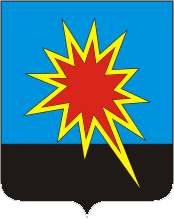 РОССИЙСКАЯ ФЕДЕРАЦИЯКЕМЕРОВСКАЯ ОБЛАСТЬКАЛТАНСКИЙ ГОРОДСКОЙ ОКРУГАДМИНИСТРАЦИЯ КАЛТАНСКОГО ГОРОДСКОГО ОКРУГАПОСТАНОВЛЕНИЕОт 29.01. .         № 20 - п Об утверждении отчета «Борьба с преступностью, профилактика правонарушений и обеспечение безопасности дорожного движения в Калтанском городском округе» на 2012-2014 годы» за 2012 годНа основании решения коллегии администрации Калтанского городского округа от 29.01.2013г. № 10 - рк «Об исполнении муниципальной целевой программы «Борьба с преступностью, профилактика правонарушений и обеспечение безопасности дорожного движения в Калтанском городском округе» на 2012-2014 годы» за 2012 год:1. Утвердить отчет «Об исполнении муниципальной целевой программы «Борьба с преступностью, профилактика правонарушений и обеспечение безопасности дорожного движения в Калтанском городском округе» на 2012-2014 годы» за 2012 год.2. Опубликовать настоящее постановление на официальном сайте администрации Калтанского городского округа (Рогожникова Ю.В.) и в газете «Калтанский вестник» (Беспальчук В.Н.).3. Постановление вступает в силу со дня, следующего за днем его официального  опубликования.4. Контроль за исполнением постановления возложить на заместителя главы Калтанского городского округа по жилищно-коммунальному хозяйству К.А. Шертухова.Глава Калтанскогогородского округа							И.Ф. ГолдиновОтчет «Об исполнении муниципальной целевой программы «Развитие и совершенствование гражданской обороны и защиты населения Калтанского городского округа на 2012-2014 годы» за 2012 годЦелями программы являются:- обеспечение безопасности граждан Калтанского городского округа;-обеспечение высокого уровня безопасности дорожного движения;-сокращение количества лиц, погибших в результате ДТП, и количества ДТП с пострадавшими:Для достижения поставленных целей необходимо решить следующие задачи:-предупреждение опасного поведения участников дорожного движения;-совершенствование организации движения транспорта и пешехода в округе;-снижение тяжести последствий от ДТП;-сокращение детского дорожно-транспортного травматизма;-повышение уровня безопасности транспортных средств и защищенности участников дорожного движения. Для исполнения поставленных перед программой задач, программой предусматриваются следующие программные мероприятия:Целевые индикаторы:Заместитель главы Калтанскогогородского округа по ЖКХ                                                       К.А. ШертуховНаименование программных мероприятийПланируемое финансирование (рублей)Фактическое исполнение(рублей)Приобретение макетов автомобилей ГИБДД40 000 40 000Приобретение световозвращающих приспособлений среди младших школьников40 853,5840 853,38ВСЕГО80 853,5880 853,38Наименование показателяЕдиница измеренияПланируемый показательФактическое значение показателя% выполненияПричины отклонений123456Сокращение количества мест концентрации дорожно-транспортных происшествийединиц11100Снижение транспортного риска (доля лиц, погибших в результате дорожно-транспортных происшествий, на 10 тыс. зарегистрированных транспортных средств) %3,73,7100Снижение социального риска (доля лиц, погибших в результате ДТП, на 100 тыс. населения)%5,15,1100Снижение тяжести последствий от ДТП (доля лиц, погибших в результате ДТП, на 100 пострадавших)%1111100Сокращение доли ДТП по вине водителей, стаж управления транспортным средством которых превышает 3 года, на 10 тыс. транспортных средств %3,43,4100Сокращение доли ДТП с пострадавшими на 10 тыс. транспортных средств %53,453,4100